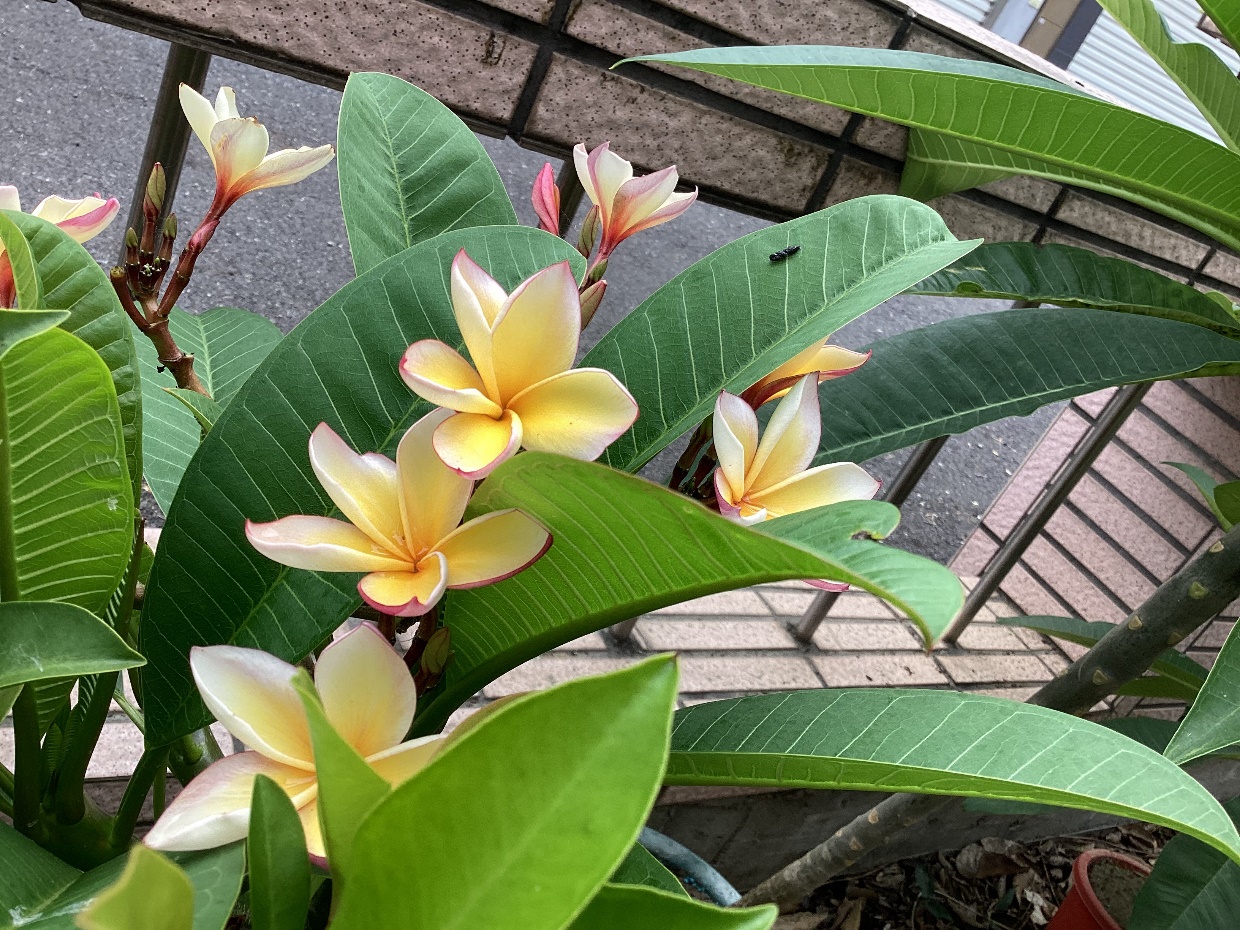 帶黃的白花因為它是彩色的，而且顏色夢幻美麗，	像隻蝴蝶，有漸層感，有淡淡的香氣，而且我家有種，所以我知道它是什麼花，所以我覺得很漂亮。張恩綺 | 花現大目降 | 20230512